СОБРАНИЕ ПРЕДСТАВИТЕЛЕЙ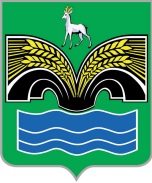 СЕЛЬСКОГО ПОСЕЛЕНИЯ ХИЛКОВОМУНИЦИПАЛЬНОГО РАЙОНА КРАСНОЯРСКИЙСАМАРСКОЙ ОБЛАСТИЧЕТВЕРТОГО СОЗЫВАРЕШЕНИЕот 28 января 2021 года № 5О внесении изменения в Положение о порядке и условиях прохождения муниципальной службы в сельском поселении Хилково муниципального района Красноярский Самарской областиВ целях приведения муниципальных правовых актов в соответствие с действующим законодательством о муниципальной службе в Российской Федерации, руководствуясь Федеральным законом от 27.10.2020 № 347-ФЗ «О внесении изменения в статью 13 Федерального закона «О муниципальной службе в Российской Федерации», Собрание представителей сельского поселения Хилково муниципального района Красноярский Самарской области РЕШИЛО:1. Внести в Положение о порядке и условиях прохождения муниципальной службы в сельском поселения Хилково муниципального района Красноярский Самарской области, утвержденное решением Собрания представителей сельского поселения Хилково муниципального района Красноярский Самарской области от 27.07.2017 № 28 
(с изменениями от 15.11.2018 № 37, от 26.11.20 № 31), изменение, изложив пункт 7.3 в следующей редакции:«7.3. Муниципальный служащий, являющийся руководителем органа местного самоуправления, аппарата избирательной комиссии поселения, заместитель указанного муниципального служащего в целях исключения конфликта интересов не могут представлять интересы муниципальных служащих в выборном профсоюзном органе данного органа местного самоуправления, аппарата избирательной комиссии поселения в период замещения ими соответствующей должности.».2. Опубликовать настоящее решение в газете «Красноярский вестник».3. Настоящее решение вступает в силу со дня его официального опубликования.Председатель Собрания представителей сельского поселения Хилково муниципального района Красноярский Самарской области _______________ В.Г. БалабановаГлава сельского поселения Хилковомуниципального районаКрасноярский Самарской области_____________ О.Ю. Долгов